МИНИСТЕРСТВО КУЛЬТУРЫ МУРМАНСКОЙ ОБЛАСТИГОСУДАРСТВЕННОЕ ОБЛАСТНОЕ БЮДЖЕТНОЕ УЧРЕЖДЕНИЕ КУЛЬТУРЫ«МУРМАНСКАЯ ОБЛАСТНАЯ ДЕТСКО-ЮНОШЕСКАЯ БИБЛИОТЕКАИМЕНИ В.П. МАХАЕВОЙ»183025, г. Мурманск, ул. Буркова, 30, тел/факс 44-30-48, e-mail: metodist@libkids51.ruПоложениео III межрегиональном Фестивале библиотек,обслуживающих детей и юношество,«БиблиоЛиК: библиотеки, люди, книги»III межрегиональный Фестиваль библиотек, обслуживающих детей и юношество, «БиблиоЛиК: библиотеки, люди, книги»  призван стать значимым профессиональным событием в жизни как Мурманской области, так и в читающем сообществе в целом.Общие положенияНастоящее Положение определяет цель, задачи, место, порядок проведения III межрегионального Фестиваля библиотек, обслуживающих детей и юношество, «БиблиоЛиК: библиотеки, люди, книги»   (далее Фестиваль).Организаторы Фестиваля – Министерство культуры Мурманской области, Государственное областное бюджетное учреждение культуры «Мурманская областная детско-юношеская библиотека имени В.П. Махаевой» (далее ГОБУК МОДЮБ).Участники Фестиваля – библиотеки, обслуживающие детей и юношество, независимо от ведомственной принадлежности, в том числе структурные подразделения центральных муниципальных библиотек Мурманской области и РФ.Настоящее Положение предоставляется для ознакомления всем заинтересованным лицам, претендующим на участие в Фестивале.Положение открыто публикуется на сайте ГОБУК МОДЮБ (http://www.libkids51.ru/)Все расходы участников за счет направляющей стороны.Фестиваль пройдет в гибридном формате (очное: выступление с докладом; дистанционное: выступление с докладом; заочное: видеодоклад, материал для публикации). Оргкомитет ФестиваляДля организации и проведения Фестиваля создается организационный комитет.Организационный комитет выполняет следующие функции:- организует прием заявок, регистрацию участников;- контролирует и координирует проведение Фестиваля,- консультирует участников;- составляет Программу;- осуществляет информационную поддержку и освещение Фестиваля в средствах массовой информации;- организует награждение победителей и участников Фестиваля.Для подведения итогов Фестиваля формируется Жюри, в состав которого входят представители организаторов и привлеченные эксперты.Жюри выполняет следующие функции:- рассматривает и оценивает конкурсные работы;- определяет победителей Фестиваля в каждой номинации;- подводит итоги Фестиваля.Цели и задачи ФестиваляЦель – выявление инновационных практик и развитие творческого потенциала сотрудников библиотек, обслуживающих детей и юношество.Задачи:- демонстрация достижений различных моделей библиотек, обслуживающих детей и юношество;- выявление и обобщение положительного опыта, методик и практик работы;- обмен инновационными идеями.Номинации ФестиваляФестиваль включает несколько номинаций, направленных на развитие профессиональных, творческих способностей специалистов библиотек, обслуживающих детей и юношество, обобщение передового опыта.Участникам предлагается представить апробированный опыт работы в рамках номинаций, заявленных на Фестивале. Содержание выступлений должно полностью соответствовать тематике Фестиваля и выбранной номинации.Номинации:«Молодёжь меняет мир»: молодежные пространства в библиотеках; «Культурная прививка»: опыт работы в рамках Года народного искусства и культурного наследия; «СоТворчество»: совместные проекты библиотек с телевидением, музеями, театрами и другими партнёрами; «НЕограниченные возможности библиотек»: работа с читателями с ограниченными возможностями здоровья.Участник вправе участвовать в нескольких номинациях. Максимально допустимое количество работ от одного участника – не более двух. Продолжительность выступления – 6-7 минут.Сроки и порядок проведения ФестиваляФестиваль проводится в III этапа:- I этап – с 10 июня по 01 ноября 2022 года – заочный.В срок до 01 ноября 2022 года необходимо заполнить электронную регистрационную форму и загрузить материалы по ссылке https://forms.yandex.ru/u/627cfa121a30fa6be6d6eb1b/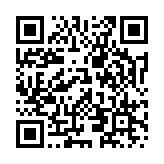 - II этап – со 02 ноября по 23  ноября 2022 года - работа оргкомитета, подведение итогов, определение победителей.- III этап – 24 ноября 2022 года – заключительный. Проведение Фестиваля, награждение победителей.Требования к конкурсным работамМатериалы конкурсных работ должны быть оригинальными и соответствовать целям и задачам Фестиваля. Представляется опыт работы за период 2020-2022 гг.Объем описания работы (актуальность, содержательность темы, апробация материалов в практической деятельности, наличие выводов) должен составлять не более 6 листов формата А4. Текст должен быть в формате Word, шрифт Times New Roman, размер 14, межстрочный интервал 1,5; поля стандартные. Мультимедийные материалы, иллюстрирующие тему конкурсной работы: презентация в Power Point не более 20 слайдов; видео – продолжительность не более 7 минут (формат записи – mp4). Видеоматериалы должны содержать: название презентации (фильма), ФИО авторов, должность, полное название учреждения. Работы должны соблюдать право третьих лиц (см. Гражданский кодекс РФ, часть 4) и предоставляться с указанием авторства использованных материалов – музыка, текст, рисунки и прочее.Работы, присланные на Фестиваль, могут быть отклонены в следующих случаях:- материалы не соответствуют вышеперечисленным требованиям; - не соответствуют тематике номинаций;- низкое техническое качество. Присланные материалы не рецензируются и не возвращаются.Подача заявки на участие в Фестивале означает, что участник ознакомился с настоящим Положением и выразил согласие на сбор, хранение и обработку своих персональных данных (Ф.И.О., место работы, занимаемая должность, адрес электронной почты). Участие в Фестивале означает согласие авторов на некоммерческое использование конкурсной работы оргкомитетом Фестиваля  без дополнительного согласования: размещение на сайте ГОБУК МОДЮБ, публикацию в итоговом сборнике методических материалов по итогам Фестиваля.Оргкомитет оставляет за собой право использовать работы, направленные на Фестиваль (с указанием авторства), для специальных мероприятий библиотеки выставочного, методического характера.Подведение итогов ФестиваляВыступление участников и подведение итогов Фестиваля проходит 24 ноября 2022 года в ГОБУК МОДЮБ (г. Мурманск, ул. Буркова, д.30).Участники представляют свои работы очно или в формате видеозаписи. Выступление продолжительностью не более 7 минут с демонстрацией электронной презентации. Текстовые материалы включаются в итоговый сборник в виде публикации. По итогам участники получают Диплом победителя в номинации и памятные призы, Сертификат участника.Результаты публикуются на сайте ГОБУК МОДЮБ, региональных и профессиональных СМИ.Контакты:ГОБУК «Мурманская областная детско-юношеская библиотека имени  В.П. Махаевой»:- директор – Феклистова Наталья ВладимировнаТелефон / факс 8 (815-2) 44-30-48E-mail:  dir_modub@libkids51.ru - Научно-методический отдел:Володина Анжелика Станиславовна, заведующая НМОЛеушина Юлия Михайловна, главный библиотекарь НМОНестёркина Елена Анатольевна, главный библиотекарь НМОТелефон:  8 (815-2) 44-21-72 E-mail:  metodist@libkids51.ru 